Утверждаю: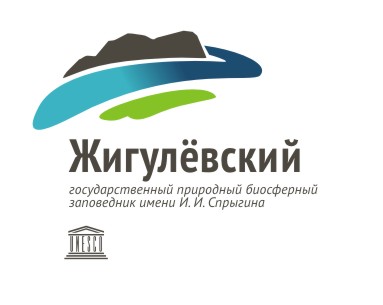  Директор ФГБУ «Жигулёвскийгосударственный заповедник»_____________Ю.П. КраснобаевПОЛОЖЕНИЕОб областном конкурсе рисунков «Барсук талисман заповедника. Скажите, как его зовут?»У Жигулевского заповедника еще несколько лет назад не было своего талисмана. Тогда сотрудники заповедника стали думать кто же из животных или растений достоин им стать. И разгорелся спор, ботаники и лесоводы настаивали на редкостных растениях, зоологи – считали, что талисманом должно стать какое-то животное, энтомологи предлагали насекомых, как самых древних из обитателей Жигулей. Спор решил конкурс среди друзей заповедника на выбор талисмана, больше всех голосов набрал барсук. Но наш барсук-талисман до сих пор безымянный и поэтому мы решили объявить новый конкурс.Задание: Придумать имя нашему барсуку, нарисовать барсука и художественно оформить придуманное вами имя на одном листе бумаги. Самое интересное имя или прозвище будет присвоено барсуку - талисману. 1.Цели и задачиРазвитие интереса и бережного отношения к природе родного краяРазвитие творческих способностей.Воспитание экологической культуры.2. Участники конкурса2.1. В конкурсе могут принимать участие  дети и подростки по следующим возрастным группам: I   группа до 7 летII  группа 7 –10 летIII группа 11-14 летIV группа 15-18 лет2.2. От каждого участника принимается только один рисунок. Групповые рисунки не принимаются. 3. Порядок и сроки проведения конкурса3.1. Прием работ с 1 марта по 17 апреля 2017 года,  по адресу 445362, Самарская обл.,с. Бахилова Поляна, ул. Жигулёвская 1.4. Требования к оформлению рисунков:4.1. Все работы должны быть снабжены этикетками с информацией об авторе.Информация об авторе: - на лицевой стороне рисунка (нижний правый угол): название рисунка, фамилия и имя автора, возраст, город (село, поселок, р-н области), школа (студия), фамилия педагога-куратора;- на оборотной стороне рисунка (верхний левый угол): название рисунка, фамилия и имя автора, возраст, город (село, поселок, р-н области), школа (студия), фамилия педагога-куратора. Здесь же указывается год выполнения работы. 4.2.   Материал – ватман, формат А-3 или А4, без паспарту и рамок.4.3.   Выбор техники не ограничивается.4.4. Рассматриваются только те материалы, которые соответствуют требованиям, предъявляемым к оформлению, и отправлены не позднее 10 апреля.4.5.Работы, представленные на конкурс, не возвращаются.5. Критерии оценки Отражение осознания участником цели конкурса.Композиционное решение. Уровень исполнения. Художественная выразительность. Оригинальность идеи. 6. Подведение итогов 6.1. Итоги конкурса подводятся независимой экспертной комиссией.6.2. Призовые места присуждаются в каждой возрастной категории. 6.3. Победители и призеры Конкурса награждаются дипломами и памятными призами.6.4. Рассылка дипломов и сертификатов за участие в конкурсе осуществляется в электронном виде на адрес электронной почты, указанный в заявке на участие в конкурсе. 6.5. Награждение будет проходить в торжественной обстановке в здании администрации заповедника по адресу: с. Бахилова Поляна, ул. Жигулёвская д. 1. О дате и времени проведения будет сообщаться дополнительно.Все вопросы, связанные с проведением творческого конкурса направлять по электронному адресу  egorova-varvarazhgz@mail.ru или телефону Егоровой Варваре Николаевне  89376642826. Приложение 1Анкета участника. направлять по электронному адресу  egorova-varvarazhgz@mai  l.ruФамилия Имя Отчество, возраст участника.Контакты: адрес, телефон, электронный адрес.Наименование учреждения, ФИО педагога-куратора                (для организованных участников)